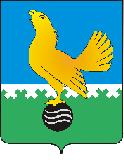 Ханты-Мансийский автономный округ-Юграмуниципальное образованиегородской округ город Пыть-Ях АДМИНИСТРАЦИЯ ГОРОДАтерриториальная комиссия по делам несовершеннолетних и защите их прав                                                                                                  www.pyadm.ru e-mail: adm@gov86.org                                                                                                                                                 e-mail: kdn@gov86org.ruг.   Пыть-Ях,  1 мкр.,  дом  № 5,  кв.  № 80                                                                           р/с 40101810900000010001Ханты-Мансийский автономный округ-Югра                                                                            УФК по ХМАО-ЮгреТюменская      область     628380                                               МКУ Администрация г. Пыть-Яха, л\с 04873033440)тел.  факс  (3463)  46-62-92,   тел. 46-05-89,                                              РКЦ Ханты-Мансийск г. Ханты-Мансийск42-11-90,  46-05-92,  46-66-47                                                                                   ИНН 8612005313   БИК 047162000                                                                                                                    ОКАТМО 71885000 КПП 861201001                                                                                                                                    КБК 04011690040040000140ПОСТАНОВЛЕНИЕ28.12.2016                                                                                                                                №  480Актовый зал администрации города Пыть-Яха по адресу: г. Пыть-Ях, 1 мкр. «Центральный», д. 18а, в 14-30 часов (сведения об участниках заседания указаны в протоколе заседания территориальной комиссии).Об утверждении межведомственного плана мероприятий по проведению в праздничные дни (Новый год, Рождество) индивидуальной профилактической работы с семьями, находящимися в социально опасном положенииВ целях предупреждения чрезвычайных ситуаций на территории муниципального образования городского округа города Пыть-Яха в период проведения новогодних и рождественских мероприятий с 31.12.2016 по 09.01.2017 разработано и утверждено распоряжение администрации города Пыть-Яха от 01.12.2016 № 2599-ра «О мерах пожарной безопасности и охраны производственных объектов в дни новогодних и рождественских праздников» , также утвержден график дежурства ответственных лиц администрации города Пыть-Яха, разработан комплекс мероприятий, направленных на осуществление безопасности в дни проведения новогодних и рождественских мероприятий. До проведения новогодних и рождественских праздников во всех учреждениях образования, культуры и спорта, задействованных в мероприятиях, посвященных новогодним праздникам, проведены комплексные обследования на предмет готовности к безопасному проведению мероприятий. Субъектами системы профилактики предоставлены кандидатуры специалистов, которые в праздничные дни примут участие в рейдовых мероприятий по семьям, находящимся в социально опасном положении, с целью предупреждения чрезвычайных происшествий с несовершеннолетними, руководствуясь п. 13 ст. 15 Закона Ханты-Мансийского автономного округа – Югры от 12.10.2005 № 74-оз «О комиссиях по делам несовершеннолетних и защите их прав в Ханты - Мансийском автономном округе - Югре и наделении органов местного самоуправления отдельными государственными полномочиями по созданию и осуществлению деятельности комиссии по делам несовершеннолетних и защите их прав»,ТЕРРИТОРИАЛЬНАЯ КОМИССИЯ ПОСТАНОВИЛА:Утвердить межведомственный план мероприятий по проведению в праздничные дни (Новый год, Рождество) индивидуальной профилактической работы с семьями, находящимися в социально опасном положении (приложение 1).Утвердить состав рабочей группы по проведению рейдовых мероприятий в новогодние и рождественские праздники по семьям, находящихся в социально опасном положении (приложение № 2).Начальнику отдела по физической культуре и спорту администрации города Пыть-Яха (О.В.Турханцева), и.о.начальника отдела по культуре и искусству администрации города Пыть-Яха (Н.С.Рыжова):    информацию по исполнению п.6 межведомственного плана по проведению в праздничные дни (Новый год, Рождество) индивидуальной профилактической работы с семьями, находящимися в социально опасном положении, направить в территориальную комиссию, в срок до 20.01.2017.Имаму местной мусульманской религиозной организации «Махалля» (Гаджиев М.Г.), иерею местной религиозной организации православного Прихода Храма в честь иконы Божией Матери «Нечаянная радость» (Д.Василенко):    направить в территориальную комиссию информацию о проведенных мероприятиях, посвященных новогодним и рождественским праздникам, для детей, в том числе проживающих в семьях, находящихся в социально опасном положении, в срок до 20.01.2017.Начальнику отдела по осуществлению деятельности территориальной комиссии по делам несовершеннолетних и защите их прав администрации города Пыть-Яха (А.А. Устинов):   обеспечить контроль за исполнением утвержденного межведомственного плана мероприятий по проведению в праздничные дни (Новый год, Рождество) индивидуальной профилактической работы с семьями, находящимися в социально опасном положении;Председательствующий на заседании:и.о. председателя территориальной комиссии	А.П. Золотых                                                                                                                                                                Приложение № 1                                                                                                                к постановлению территориальной комиссии                                                                                                              территориальной комиссии № 480 от 28.12.2016 Межведомственный план по проведению в праздничные дни (Новый год, Рождество) индивидуальной профилактической работы с семьями, находящимися в социально опасном положении                                                                                                                                                                 Приложение № 2                                                                                                                к постановлению территориальной комиссии                                                                                                             территориальной комиссии № 480 от 28.12.2016 Состав рабочей группы по проведению рейдовых мероприятий в новогодние и рождественские праздники по семьям, находящихся в социально опасном положении№ п/пМероприятияСроки Исполнитель1.«О мерах пожарной безопасности и охраны производственных объектов в дни новогодних и рождественских праздников» в соответствии с распоряжением администрации города от 01.12.2016 № 2599-раС 30.12.2016 по 09.01.2017А.И.Кочерещенко В.А. Матрухина 2.График дежурства ответственных лиц администрации города Пыть-Яха в дни новогодних и рождественских праздников, утвержденный распоряжением администрации города Пыть-Яха от 07.12.2016 № 2674-ра С 30.12.2016 по 09.01.2017Согласно графика дежурства3.Проведение рейдовых мероприятий  по семьям, находящихся в социально опасном положении02.01.201705.01.201708.01.2017И.А.ПоповаВ.В.КирееваС.В.ЧернышоваРаспространение тематических памяток по предупреждению пожаров, гибели и травматизма людей в период проведения рейдовых мероприятий по семьям, находящихся в социально опасном положении. 02.01.201705.01.201708.01.2017Участники рейдовых мероприятийВовлечение семей и несовершеннолетних, находящихся в социально опасном положении (родителей совместно с детьми) в мероприятия проводимые в новогодние каникулы учреждениями спорта и культуры, с целью организации их полезного  досуга и занятости в новогодние и рождественские праздники.С 31.12.2016 по 09.01.2017О.В.ТурханцеваН.С.РыжоваПроведение благотворительного рождественского утренника для детей, в том числе проживающих в семьях, находящихся в социально опасном положении,  на территории Прихода Храма в честь иконы Божией Матери «Нечаянная радость»08.01.2017Иерей Д.ВасиленкоПроведение мероприятий, посвященных Новому году, для детей, в том числе, проживающих в семьях, находящихся в социально опасном положении, на территории воскресной школы местной мусульманской   религиозной организации «Махалля»  С 31.12.2016 по 09.01.2017(с 11-00 до 13-30)Имам Гаджиев М.Г.№ п/пФ.И.О., занимаемая должностьДата рейдаОтветственный за проведения рейда1.2. 3.4.Попова Инна Анатольевна, консультант отдела ТКДНиЗП Иванова Виктория Васильевна, главный специалист отдела опеки и попечительства администрации города Пыть-ЯхаЧукалова Екатерина Александровна, инспектор ПДН ОМВД России по городу Пыть-ЯхуИрклиевская Тамара Валентиновна, специалист по социальной работе БУ ХМАО – Югры КЦСОН «Гелиос»02.01.2017И.А. Попова (8912-811-2605)5.6.7.8.Киреева Виктория Владимировна, главный специалист отдела ТКДНиЗПКутакова Татьяна Александровна, старший инспектор ПДН ОМВД России по городу Пыть-ЯхуГудкова Наталья Ивановна, главный специалист отдела опеки и попечительства администрации города Пыть-ЯхаДанилова Надежда Синезиевна, психолог БУ ХМАО – Югры КЦСОН «Гелиос»05.01.2017В.В.Киреева (8982-415-6986)9.10.11.12.Чернышова Светлана Валерьевна, заместитель начальника отдела ТКДНиЗПЧукалова Екатерина Александровна, инспектор ПДН ОМВД России по городу Пыть-ЯхуМишина Светлана Алексеевна, специалист по социальной работе БУ ХМАО – Югры КЦСОН «Гелиос»Гудкова Наталья Ивановна, главный специалист отдела опеки и попечительства администрации города Пыть-Яха08.01.2017С.В.Чернышова (8922-405-68-68)